7 Tips for Managing Exam Stress- from ReachOut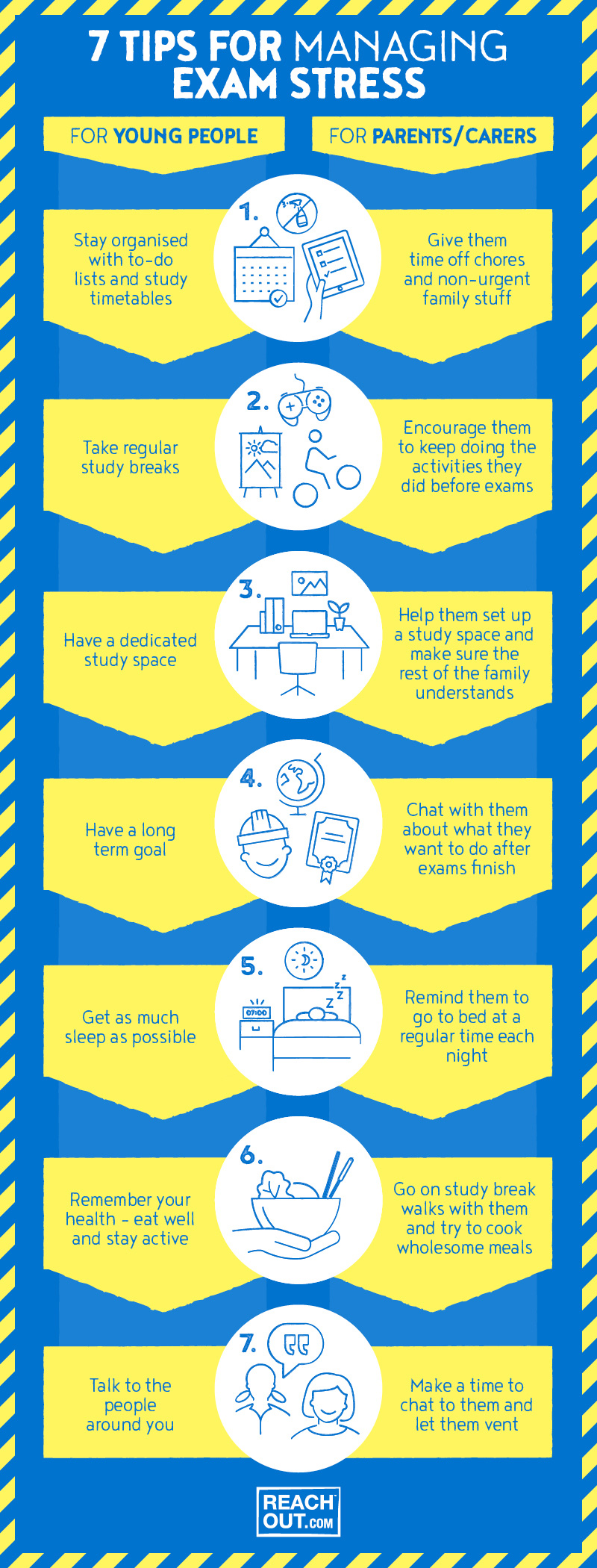 